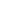 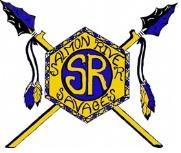 Salmon River Jr-Sr High SchoolNew Student Enrollment Form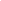 Date:______________________________Student’s Legal Name (as shown on birth certificate):___________________________________________________________________________Last	First	Middle_____________________________________	_______________________________________Also Known As or Previous Legal Name (Last, First Middle)☐ Male   ☐ Female	   Date of Birth:______________________       Grade:_______Place of Birth (Country if other than US, City, and State):_______________________________________________________________________If born outside the United States, month/date of US Entry: ________________________MILITARY CONNECTED☐ N-Not Military Connected        ☐ A-Active Duty        ☐ R-National Guard or Reserve         ☐ X-Unable to provideTRANSPORTATIONDoes the student ride a bus?   ☐ Yes   ☐ No If yes: ☐ Both to and from school     ☐ Only TO school     ☐ Only FROM schoolLEGAL RESTRICTIONSCustody ☐ Mother	☐ Father	☐ Joint	Non-Custodial Parent: ☐ Permission to see	☐ Pick upCopy of custody papers on file: ☐ Yes	☐ NoAre there any legal restrictions regarding contact with this child? Yes____   No____  If yes, a copy of the court order MUST be on file at the school. In order to enforce any restrictions on visitation, the school district must be provided copies of legal documents (custody award, restraining order, or other court order). Our normal procedure is to contact the custodial parent when individual’s attempt to make contact with your child without proper authorization. Please indicate any other procedures you want us to follow. ____________________________________________________________________________________________________________________________________________________________________________________Your child’s welfare is our primary concern. Please advise the school immediately of any changes in this information. Your cooperation is appreciated.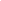 Who is the student’s primary legal guardian?_______________________________________________________________        _______________________________Name (Last, First)	Relationship to StudentStudent lives with (Circle those that apply):Both parents         Mother Only         Father Only         Mother & Stepfather         Father & Stepmother         Guardian          Grandparents Only         Foster Parents/FamilyPhone number to receive messages about student absences:__________________________________________Primary email for school communications:_______________________________________________________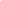 Mother or Legal Female Guardian:  This is the (circle one)  1st  2nd  3rd  person to contact if there is a student emergency._____________________________________________________          _______________________________________Name    (Last, First)  							Relationship to StudentPhysical Address: ______________________________________________________________________________City: ______________________________ County ____________________ State __________ Zip _____________Mailing Address (if different) _____________________________________________________________________City: ______________________________ County ____________________ State __________ Zip _____________Home Phone: ___________________________________  Cell Phone: ____________________________________Employer: ____________________________________________________________________________________  Work Phone: ______________________________ Email:______________________________________________      Father or Legal Male Guardian:  This is the (circle one)  1st  2nd  3rd  person to contact if there is a student emergency._____________________________________________________          _______________________________________Name    (Last, First)  							Relationship to StudentPhysical Address: ______________________________________________________________________________City: ______________________________ County ____________________ State __________ Zip _____________Mailing Address (if different) _____________________________________________________________________City: ______________________________ County ____________________ State __________ Zip _____________Home Phone: ___________________________________  Cell Phone: ____________________________________Employer: ____________________________________________________________________________________  Work Phone: ______________________________ Email:______________________________________________      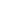 Other Legal Guardian:  This is the (circle one)  1st  2nd  3rd  person to contact if there is a student emergency._____________________________________________________          _______________________________________Name    (Last, First)  							Relationship to StudentPhysical Address: ______________________________________________________________________________City: ______________________________ County ____________________ State __________ Zip _____________Mailing Address (if different) _____________________________________________________________________City: ______________________________ County ____________________ State __________ Zip _____________Home Phone: ___________________________________  Cell Phone: ____________________________________Employer: ____________________________________________________________________________________  Work Phone: ______________________________ Email:______________________________________________      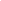 _____________________________________________________          _______________________________________Contact Name    (Last, First)  							Relationship to StudentPhone: ___________________________________    ☐ Home      ☐ Cell      ☐ WorkThis is the (circle one)  4th  5th  6th  person to contact if there is a student emergency._____________________________________________________          _______________________________________Contact Name    (Last, First)  							Relationship to StudentPhone: ___________________________________    ☐ Home      ☐ Cell      ☐ WorkThis is the (circle one)  4th  5th  6th  person to contact if there is a student emergency._____________________________________________________          _______________________________________Contact Name    (Last, First)  							Relationship to StudentPhone: ___________________________________    ☐ Home      ☐ Cell      ☐ WorkThis is the (circle one)  4th  5th  6th  person to contact if there is a student emergency.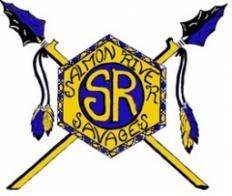 Salmon River Jr-Sr High SchoolHealth InformationStudent Name: _____________________________________________________Date of Birth:___________________________			Grade:______________Dear Parent/Guardian/Student:Please complete this health information form. This information may be shared with the student’s teacher(s) and administration to promote and protect the health of students but otherwise is completely confidential.☐   Medications taken at home 	☐   Medications taken at school – Please fill out “Authorization forMedication Administration” FormHas your child ever been diagnosed with:☐  ADD/ADHD	☐   Allergies	☐ Bee/insect	Specifically______________________________________________		Reaction:___________________________________    Treatment:__________________________	☐ Food		Specifically______________________________________________		Reaction:___________________________________    Treatment:__________________________	☐ Medication	Specifically______________________________________________		Reaction:___________________________________    Treatment:__________________________☐   Asthma	Symptoms: ______________________________     Treatment:__________________________☐   Behavioral or emotional concerns: _________________________________________________________☐   Cardio/Pulmonary concerns: ______________________________________________________________	☐   Depression☐   Diabetes	☐ Insulin Dependent	☐ Non –Insulin Dependent☐   Headaches/Migraines	Frequency:_______________________    Treatment:______________________☐   Hearing concerns		Describe: _________________________________________________________☐   Kidney or urinary concerns: ______________________________________________________________☐   Muscle/Joint/Bone concerns: ______________________________________________________________☐   Seizures	Type: ______________________________     Frequency: ___________________________    ☐   Vision:	☐   Contacts	☐   Glasses	☐   Vision Loss 	☐   Other _______________________Does your child have a LIFE THREATENING illness or condition that will require a health plan?    ☐ Yes     ☐ NoIf yes, please explain:__________________________________________________________________________________________________________________________________________________________________